به نام ایزد  دانا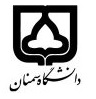 (کاربرگ طرح درس)                   تاریخ بهروز رسانی:          16/6/1400     دانشکده     علو م زیستی                                               نیمسال دوم سال تحصیلی 1400-1401بودجهبندی درسمقطع: کارشناسیکارشناسی ارشد□  دکتری□مقطع: کارشناسیکارشناسی ارشد□  دکتری□مقطع: کارشناسیکارشناسی ارشد□  دکتری□تعداد واحد: نظری3 عملی...تعداد واحد: نظری3 عملی...فارسی: ژنتیک مولکولیفارسی: ژنتیک مولکولینام درسپیشنیازها و همنیازها: ژنتیک پایهپیشنیازها و همنیازها: ژنتیک پایهپیشنیازها و همنیازها: ژنتیک پایهپیشنیازها و همنیازها: ژنتیک پایهپیشنیازها و همنیازها: ژنتیک پایهلاتین: Molecular Geneticsلاتین: Molecular Geneticsنام درسشماره تلفن اتاق:    33464884 داخلی 26شماره تلفن اتاق:    33464884 داخلی 26شماره تلفن اتاق:    33464884 داخلی 26شماره تلفن اتاق:    33464884 داخلی 26مدرس: دکتر مریم حسنلومدرس: دکتر مریم حسنلومدرس: دکتر مریم حسنلومدرس: دکتر مریم حسنلومنزلگاه اینترنتی:منزلگاه اینترنتی:منزلگاه اینترنتی:منزلگاه اینترنتی:پست الکترونیکی: m.hassanlou@semnan.ac.irپست الکترونیکی: m.hassanlou@semnan.ac.irپست الکترونیکی: m.hassanlou@semnan.ac.irپست الکترونیکی: m.hassanlou@semnan.ac.irبرنامه تدریس در هفته و شماره کلاس: یک هفته در میان دو جلسه و یک جلسه در هفتهبرنامه تدریس در هفته و شماره کلاس: یک هفته در میان دو جلسه و یک جلسه در هفتهبرنامه تدریس در هفته و شماره کلاس: یک هفته در میان دو جلسه و یک جلسه در هفتهبرنامه تدریس در هفته و شماره کلاس: یک هفته در میان دو جلسه و یک جلسه در هفتهبرنامه تدریس در هفته و شماره کلاس: یک هفته در میان دو جلسه و یک جلسه در هفتهبرنامه تدریس در هفته و شماره کلاس: یک هفته در میان دو جلسه و یک جلسه در هفتهبرنامه تدریس در هفته و شماره کلاس: یک هفته در میان دو جلسه و یک جلسه در هفتهبرنامه تدریس در هفته و شماره کلاس: یک هفته در میان دو جلسه و یک جلسه در هفتهاهداف درس: آشنایی با همانندسازی، رونویسی و سنتز پروتئین و تنظیم بیان ژن در یوکاریوتها و پروکاریوتهااهداف درس: آشنایی با همانندسازی، رونویسی و سنتز پروتئین و تنظیم بیان ژن در یوکاریوتها و پروکاریوتهااهداف درس: آشنایی با همانندسازی، رونویسی و سنتز پروتئین و تنظیم بیان ژن در یوکاریوتها و پروکاریوتهااهداف درس: آشنایی با همانندسازی، رونویسی و سنتز پروتئین و تنظیم بیان ژن در یوکاریوتها و پروکاریوتهااهداف درس: آشنایی با همانندسازی، رونویسی و سنتز پروتئین و تنظیم بیان ژن در یوکاریوتها و پروکاریوتهااهداف درس: آشنایی با همانندسازی، رونویسی و سنتز پروتئین و تنظیم بیان ژن در یوکاریوتها و پروکاریوتهااهداف درس: آشنایی با همانندسازی، رونویسی و سنتز پروتئین و تنظیم بیان ژن در یوکاریوتها و پروکاریوتهااهداف درس: آشنایی با همانندسازی، رونویسی و سنتز پروتئین و تنظیم بیان ژن در یوکاریوتها و پروکاریوتهاامکانات آموزشی مورد نیاز: پروژکتور، تخته وایت بردامکانات آموزشی مورد نیاز: پروژکتور، تخته وایت بردامکانات آموزشی مورد نیاز: پروژکتور، تخته وایت بردامکانات آموزشی مورد نیاز: پروژکتور، تخته وایت بردامکانات آموزشی مورد نیاز: پروژکتور، تخته وایت بردامکانات آموزشی مورد نیاز: پروژکتور، تخته وایت بردامکانات آموزشی مورد نیاز: پروژکتور، تخته وایت بردامکانات آموزشی مورد نیاز: پروژکتور، تخته وایت بردامتحان پایانترمامتحان میانترمارزشیابی مستمر(کوئیز)ارزشیابی مستمر(کوئیز)فعالیتهای کلاسی و آموزشیفعالیتهای کلاسی و آموزشینحوه ارزشیابینحوه ارزشیابی582255درصد نمرهدرصد نمرهاصول ژنتیک کلاگمبانی ژنتیک اسنوستاتاصول ژنتیک کلاگمبانی ژنتیک اسنوستاتاصول ژنتیک کلاگمبانی ژنتیک اسنوستاتاصول ژنتیک کلاگمبانی ژنتیک اسنوستاتاصول ژنتیک کلاگمبانی ژنتیک اسنوستاتاصول ژنتیک کلاگمبانی ژنتیک اسنوستاتمنابع و مآخذ درسمنابع و مآخذ درستوضیحاتمبحثشماره هفته آموزشیساختار ماده ژنتیکی1بیوشیمی اسیدهای نوکلئیک2تکنیکهای آنالیز DNA3سازماندهی DNA در کروموزوم4سازماندهی DNA در کروموزوم 25همانندسازی DNA6مکانیسم همانندسازی DNA7همانندسازی در یوکاریوتها8کد ژنتیکی و نسخه برداری9نسخه برداری در یوکاریوتها10ترجمه11ترجمه در یوکاریوتها12محتوای DNAی انسان13جهش14تنظیم بیان ژن در یوکاریوتها و پروکاریوتها15نوترکیبی16